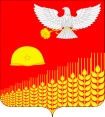 СОВЕТ ГЛЕБОВСКОГО СЕЛЬСКОГО ПОСЕЛЕНИЯКУЩЕВСКОГО РАЙОНАРЕШЕНИЕ23 ноября 2020 года   	               			                                   № 65х.ГлебовкаО конкурсе «Лучший орган территориального общественного самоуправления» в  Глебовском сельском поселенииКущевского района          На основании Федерального закона от 06 октября 2003 года     №131 «Об общих принципах организации местного самоуправления в Российской Федерации, постановления Законодательного собрания Краснодарского края от 27 февраля 2007 года № 2936-П, в соответствии с решением Совета Глебовского сельского поселения от 28.01.2020 г.   № 27 «О проведении конкурса на звание «Лучший орган территориального общественного самоуправления в Глебовском сельском поселении Кущёвского района», Совет Глебовского сельского поселения  Кущевского района р е ш и л:         1. Звание «Лучший орган территориального общественного самоуправления»  присвоить ТОС  х. Глебовка № 3, руководитель ТОС – Чумаченко Ирина Филипповна.         2. Контроль за исполнением настоящего решения оставляю за собой.         3. Решение вступает в силу со дня его подписания.Глава Глебовского сельского поселенияКущевского района                                                                          А.В.Дудко